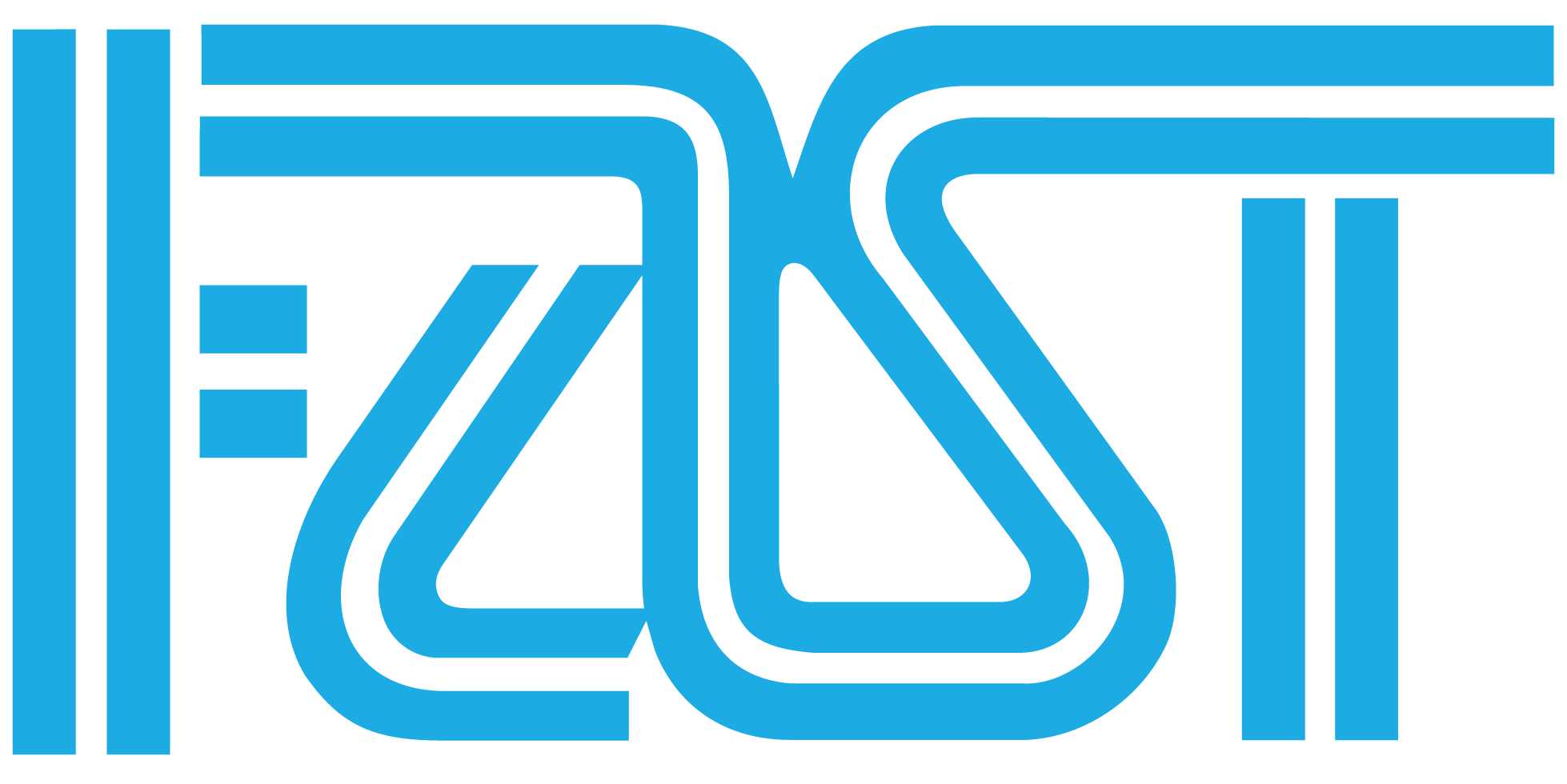 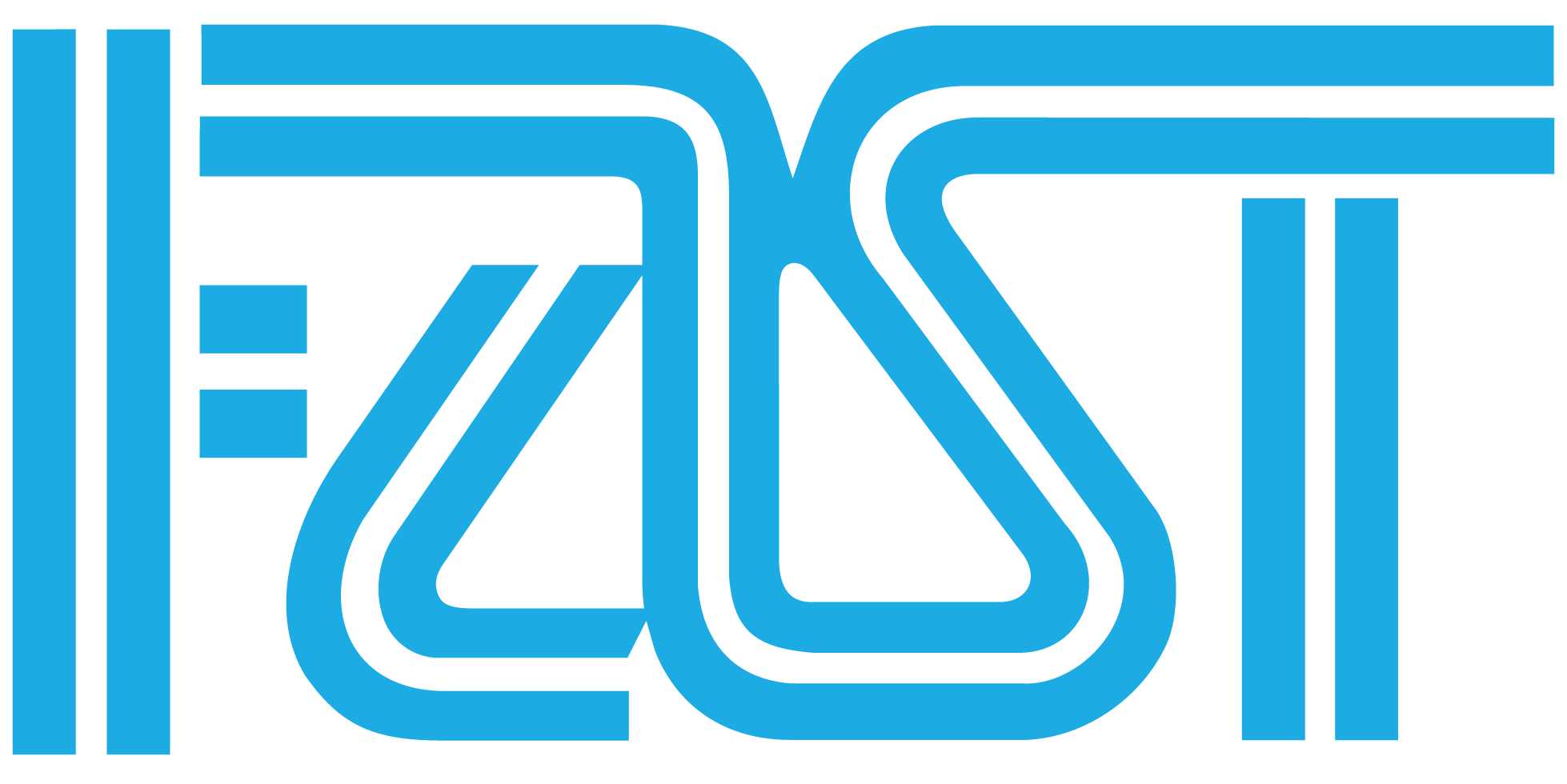 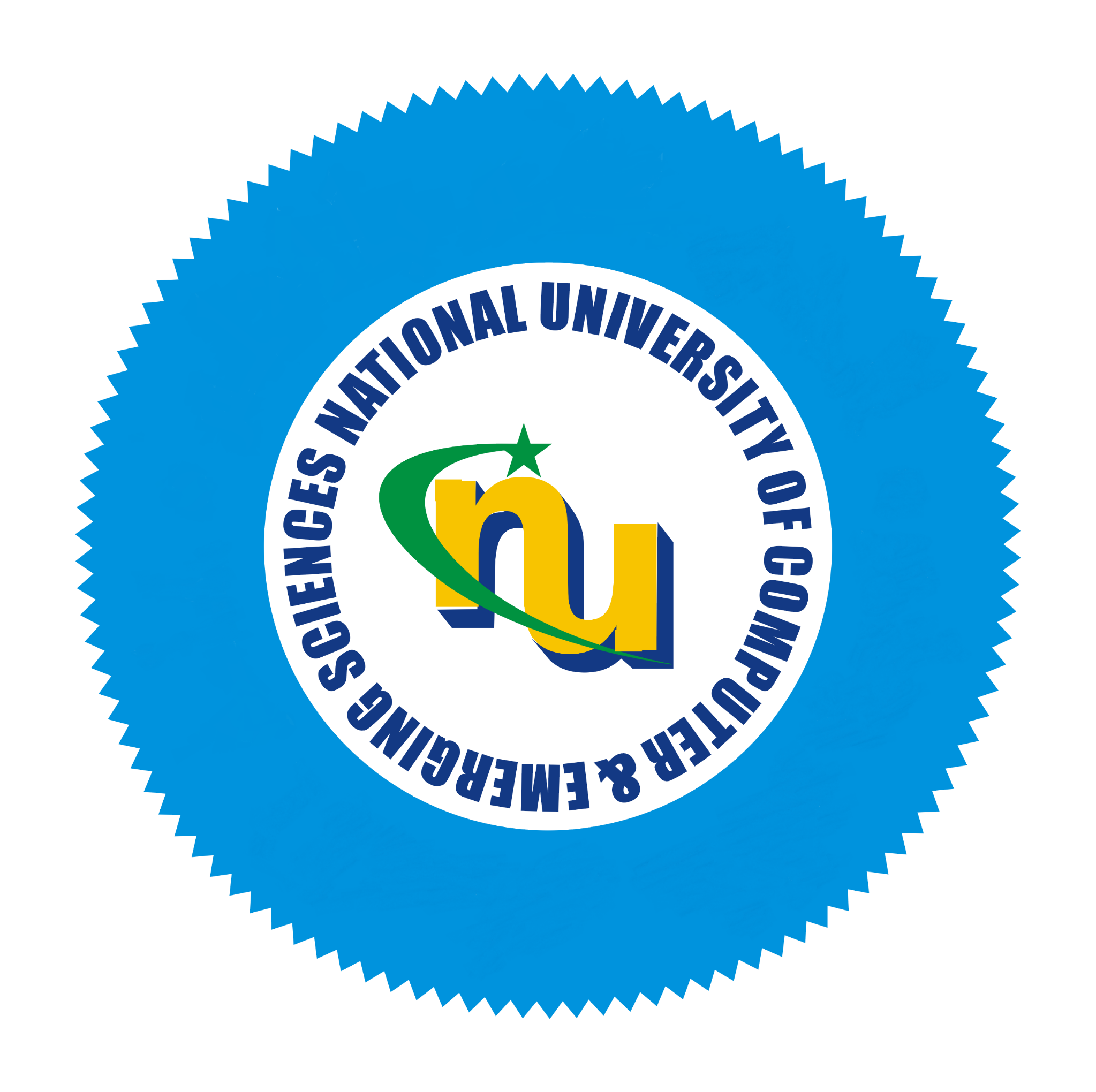 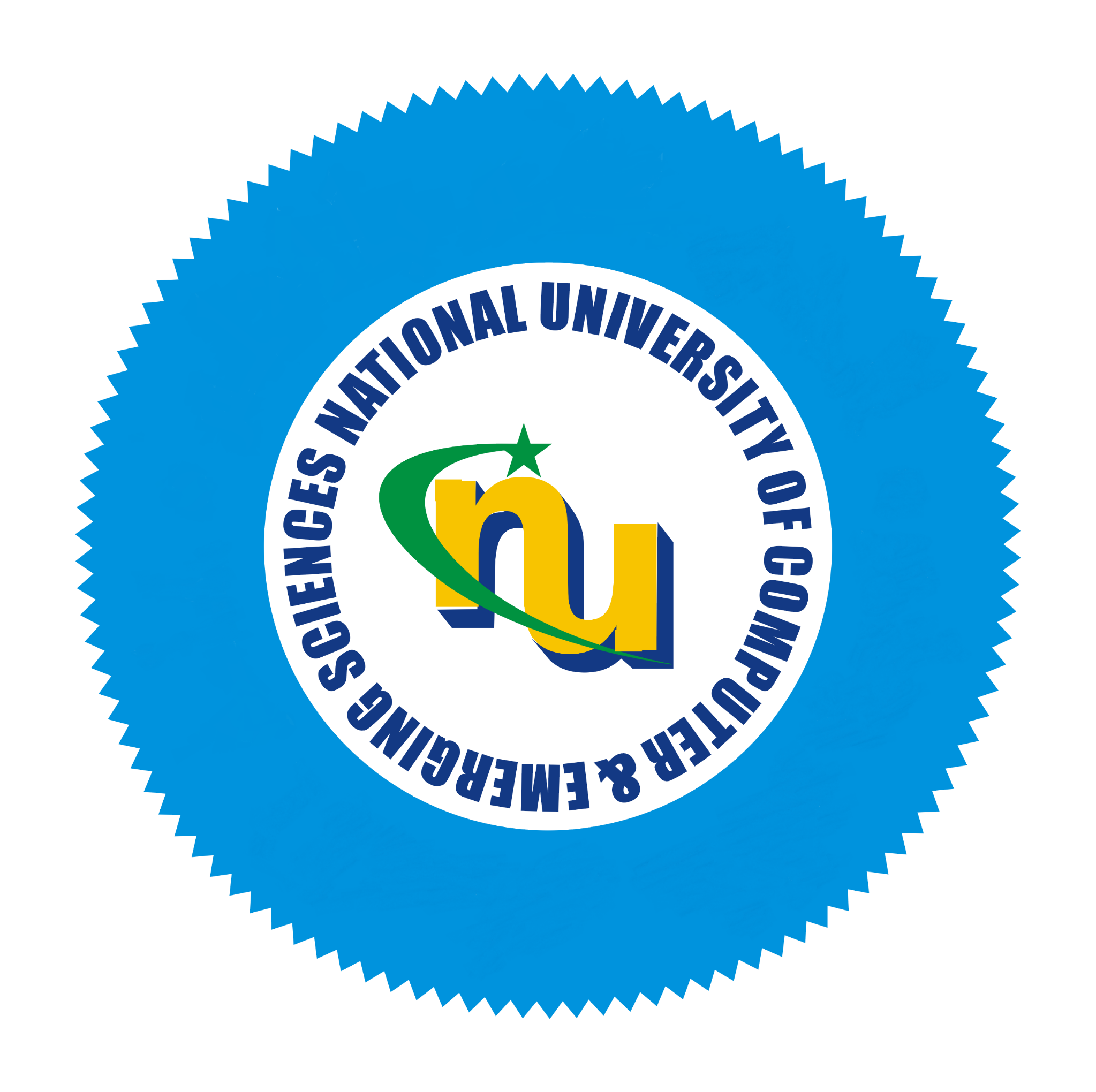 Requisitioner AttachmentsCampus HRCampus Accounts Head of DepartmentCampus DirectorNUCES-HQORICInternal AuditorTreasurer RectorNameDesignationEmp IDCampusGICT Award NumberPaper TitleConference nameDate(s)Departure dateArrival dateHeadUSD (Budget Limit)Approved AmountOriginal AmountRefund ClaimAir TravelCanada & USA1,160Europe850Africa850Australia, Japan & 
Far East850Turkey & Middle East540India, Iran & Bangladesh320Rest of the world630Registration fee700 (upto)Accommodation100 per night
300 (max)TOTAL Amount (in words)Description (Please check relevant box)Description (Please check relevant box)Description (Please check relevant box)ProvidedNot ProvidedCopy of relevant pages of the Seminar/Conference Proceedings/Abstract/Journal showing author's paperCopy of relevant pages of the Seminar/Conference Proceedings/Abstract/Journal showing author's paperCopy of relevant pages of the Seminar/Conference Proceedings/Abstract/Journal showing author's paper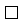 Program of the Event showing time slot of the applicant's presentation in given time slotProgram of the Event showing time slot of the applicant's presentation in given time slotProgram of the Event showing time slot of the applicant's presentation in given time slotAcceptance Letter from the Conference Organizer (Acceptance letter showing mode of presentation, Review process and proof publication "Proceedings or Abstract Book"). Further Paper Acceptance ratio must be shown in the said letter, if the acceptance ratio is up to 40%, then the application will be eligible for 75% reimbursement of approved cost. However, if the ratio is more than 40%, the applicant will be eligible for 50% reimbursement of approved cost mentioned in the award letter as per policy guidelinesAcceptance Letter from the Conference Organizer (Acceptance letter showing mode of presentation, Review process and proof publication "Proceedings or Abstract Book"). Further Paper Acceptance ratio must be shown in the said letter, if the acceptance ratio is up to 40%, then the application will be eligible for 75% reimbursement of approved cost. However, if the ratio is more than 40%, the applicant will be eligible for 50% reimbursement of approved cost mentioned in the award letter as per policy guidelinesAcceptance Letter from the Conference Organizer (Acceptance letter showing mode of presentation, Review process and proof publication "Proceedings or Abstract Book"). Further Paper Acceptance ratio must be shown in the said letter, if the acceptance ratio is up to 40%, then the application will be eligible for 75% reimbursement of approved cost. However, if the ratio is more than 40%, the applicant will be eligible for 50% reimbursement of approved cost mentioned in the award letter as per policy guidelinesFull text paper presented in the attended ConferenceFull text paper presented in the attended ConferenceFull text paper presented in the attended ConferenceLatest CV of the applicant who attended the ConferenceLatest CV of the applicant who attended the ConferenceLatest CV of the applicant who attended the ConferenceNOC from the Principal Author and other authors (in case the applicant is Co-Author) with justification (if applicable).NOC from the Principal Author and other authors (in case the applicant is Co-Author) with justification (if applicable).NOC from the Principal Author and other authors (in case the applicant is Co-Author) with justification (if applicable).Duly filled Reimbursement Claim FormDuly filled Reimbursement Claim FormDuly filled Reimbursement Claim FormPre-Approval Award LetterPre-Approval Award LetterPre-Approval Award LetterTicket or Invoice indicating the actual air travel amountTicket or Invoice indicating the actual air travel amountTicket or Invoice indicating the actual air travel amountOriginal Boarding PassesOriginal Boarding PassesOriginal Boarding PassesOriginal Invoice of RegistrationOriginal Invoice of RegistrationOriginal Invoice of RegistrationOriginal Invoice of Hotel AccommodationOriginal Invoice of Hotel AccommodationOriginal Invoice of Hotel AccommodationApplicant undertakingAll the information provided above is true to the best of my knowledge and beliefAll the information provided above is true to the best of my knowledge and beliefAll the information provided above is true to the best of my knowledge and beliefAll the information provided above is true to the best of my knowledge and beliefApplicant undertakingAll the supporting documents submitted are authenticAll the supporting documents submitted are authenticAll the supporting documents submitted are authenticAll the supporting documents submitted are authenticDateSignatureSignatureTotalMode of PaymentMode of PaymentTable-AStaff (In Service)SalarySalaryTable-BLeavers
i) Resigned
ii) Terminated
iii) End of ContractThe case will be processed along with Final SettlementThe case will be processed along with Final SettlementTable-COn Long LeaveThe case will be processed on submission of 
i) Clearance Form and ii) Payment approvalThe case will be processed on submission of 
i) Clearance Form and ii) Payment approvalTable-DVisiting FacultyMonthly Fund RequestMonthly Fund RequestPrepared & forwarded byDesignationDateSignatureCodeHead NameBudgeted AmountRequested AmountRemaining Budget730100001Research Travel ExpensesTotal Research BudgetTotal Research BudgetPrepared & forwarded byDesignationDesignationDateSignatureSignatureRemarksRecommendedNot RecommendedNot RecommendedRemarksNameDateSignatureRemarksRecommendedNot RecommendedNot RecommendedRemarksNameDateSignatureRemarks by Manager (RM)DateSignatureRemarks by Grants Management OfficerDateSignatureDirector ORICRecommendedNot RecommendedNot RecommendedDate:SignatureRemarksRecommendedNot RecommendedNot RecommendedRemarksNameDateSignatureRemarksRecommendedNot RecommendedNot RecommendedRemarksNameDateSignatureRemarksApprovedRemarksNot ApprovedNameDateSignature